NotíciasUFPB divulgará novas datas para matrícula após quarentenaInscrição em disciplinas de cursos dos campi Ie IV estava prevista para a próxima semanapublicado: 08/04/2020 20h15, última modificação: 08/04/2020 20h15 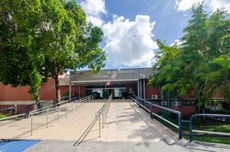 Estudantes selecionados via Sisu e que já realizaram pré-matrícula devem aguardar novo calendário. Foto: Angélica GouveiaA Universidade Federal da Paraíba (UFPB) reitera, nesta quarta-feira (8), conforme Boletim Informativo divulgado no dia 24 de março, que estão suspensas as matrículas para ingressantes, via Sistema de Seleção Unificada (Sisu), e veteranos de cursos dos campi I (João Pessoa) e IV (Rio Tinto e Mamanguape). Novas datas para inscrição em disciplinas do período 2020.1, com início previsto para 23 de abril, serão divulgadas após esta quarentena, por meio do Calendário Acadêmico, no site da Pró-Reitoria de Graduação (PRG).  Previstas para serem realizadas na próxima semana, nos dias 13 e 14, as matrículas tiveram que ser canceladas por causa do enfrentamento à pandemia do novo coronavírus (Covid-19). Os estudantes que realizaram a pré-matrícula e quiserem se desvincular da UFPB devem preencher o Requerimento de Cancelamento de Matrícula, anexar um documento com foto e enviar para o e-mail sca@prg.ufpb.br. De acordo com a pró-reitora de graduação, professora Ariane Sá, as medidas farão com que a UFPB realize os semestres consoante a outras instituições do país. “Entendemos os desconfortos que a situação de emergência impõe. Mas, com o esforço coletivo, vamos atuar conforme o calendário acadêmico de outras universidades”, enfatiza. Ascom/UFPB https://www.ufpb.br/ufpb/contents/noticias/ufpb-divulgara-novas-datas-para-matricula-apos-quarentena